Document Upload – correspondence.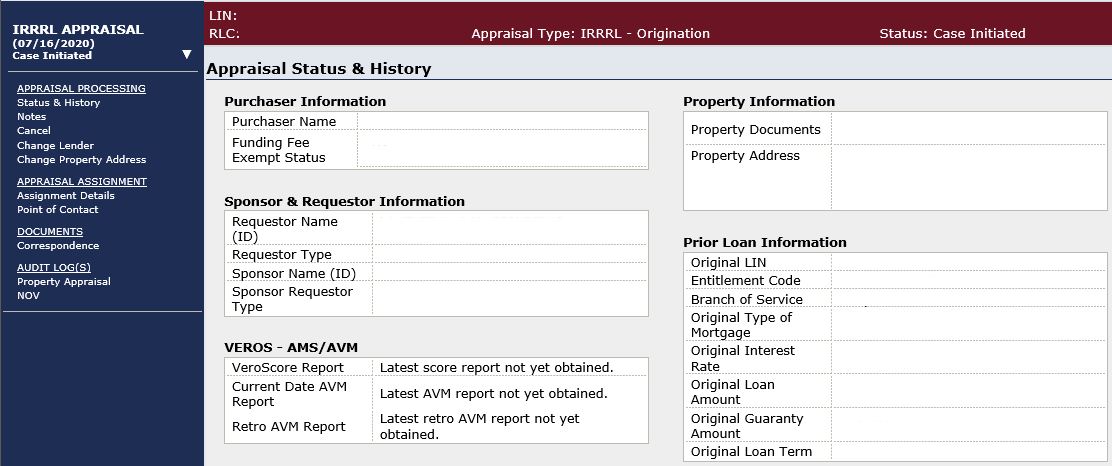 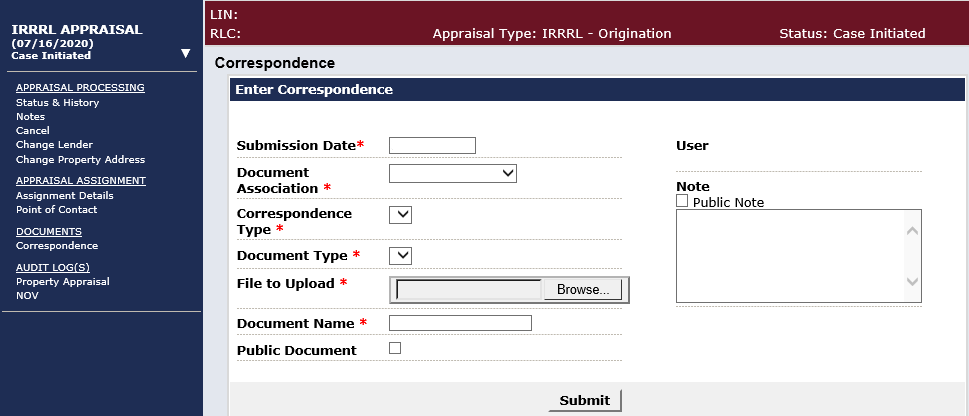 Loans submitted for prior approval: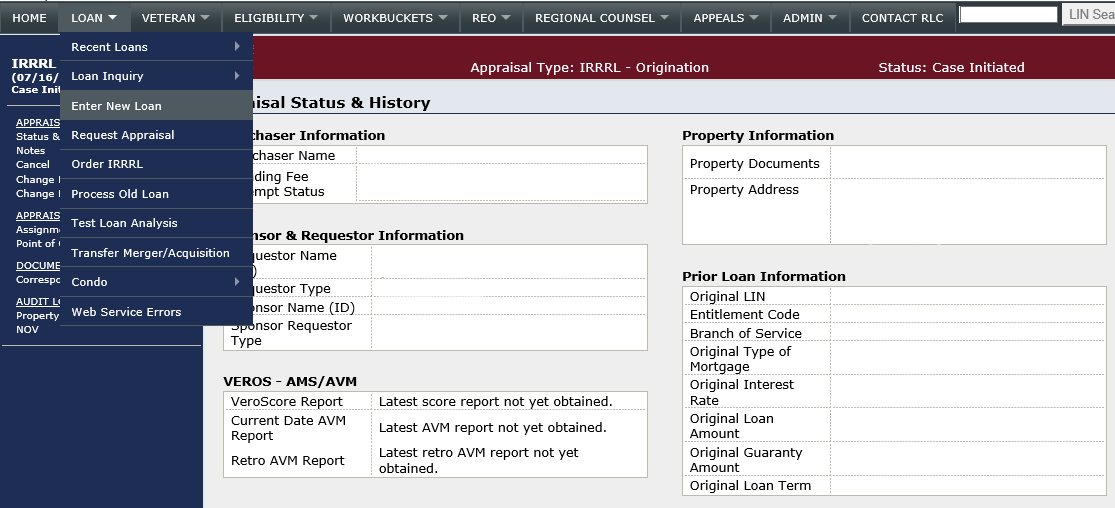 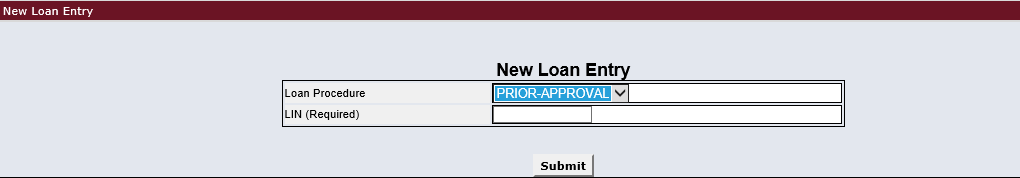 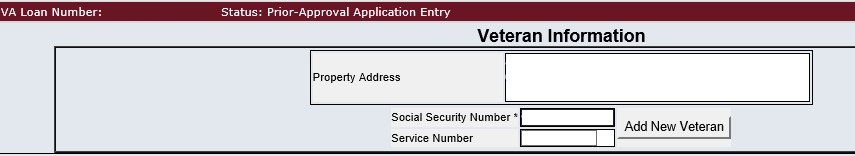 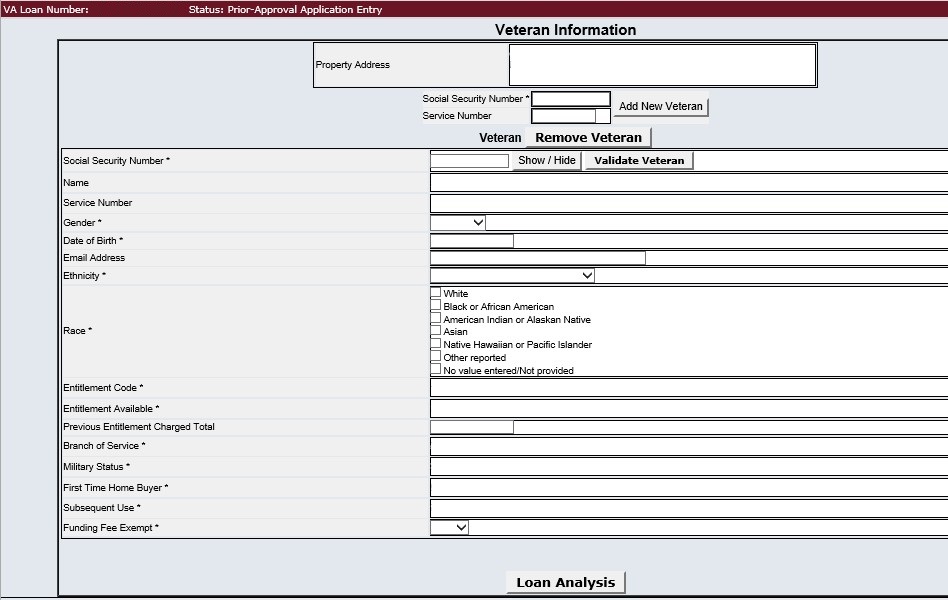 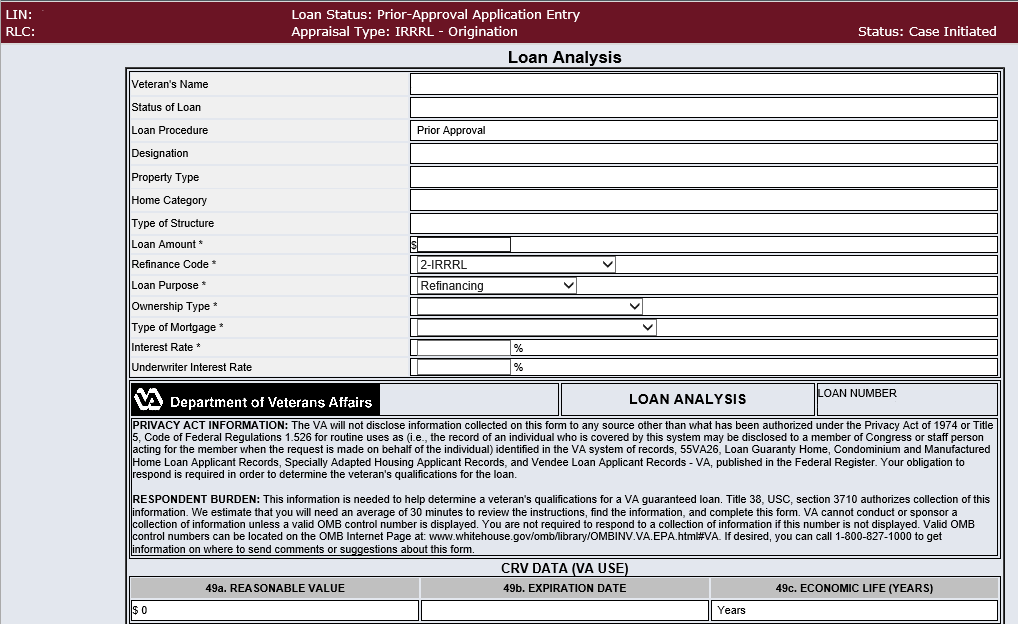 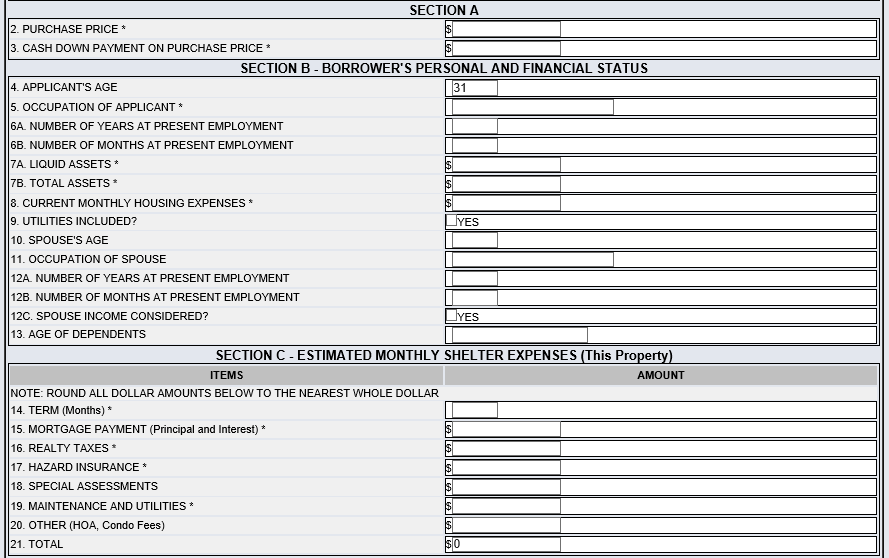 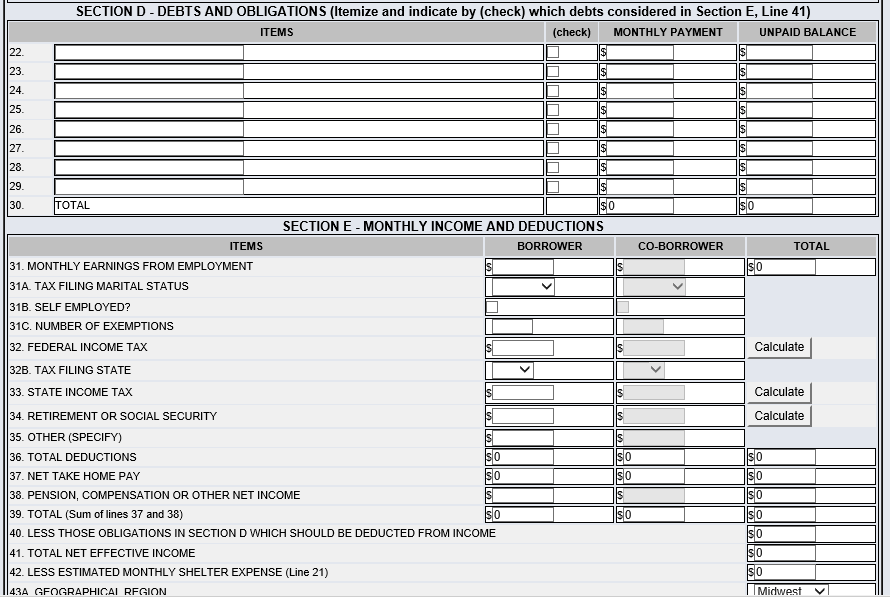 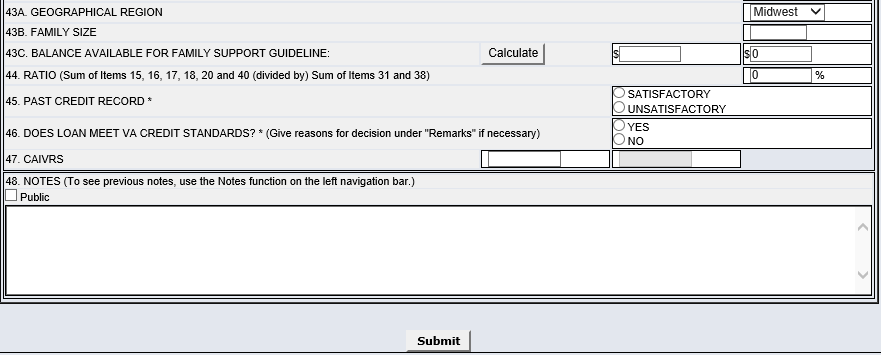 